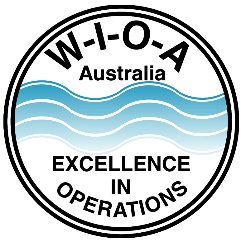 Water Industry Operators Association of AustraliaP.O. Box 6012Shepparton, Victoria 3632Water Industry Operator Registration Scheme
RE-REGISTRATION PROFESSIONAL DEVELOPMENT
Significant Workplace ProjectEVIDENCE OF SIGNIFICANT WORKPLACE PROJECT	Provide details of any significant workplace project that you would like recognised as part of your ongoing professional development.Applicants are to complete this page for each project to be recognised. Applications will be reviewed by WIOA on a case by case basis with a maximum of 10 points awarded for this category.Attach additional documentation as evidence of this project.Activity	______________________________________________________________________	______________________________________________________________________Description	______________________________________________________________________	______________________________________________________________________	______________________________________________________________________Dates of Activity	Start Date 	______/______/______					End Date          ______/______/______	Attach detailed documentation of your project. 